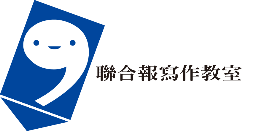 2023年聯合報 中文【SDGs永續行動家】科技人文夏令營隊輔招募公告各位同學 好 	聯合報將於民國112年7月3日至8月18日辦理中文科技人文夏令營活動，目前正在招募具有服務熱忱之大專院校學生，擔任隊輔一職。 招募對象：各大專院校或各科技大學對科技、人文有興趣之熱血青年期望擁有的能力條件：口齒清晰說話有條理，具康輔、團康、營隊經驗者。有與國高中生相處過以及教學或引導的經驗。具高度責任感、服務熱忱、機動性強。具備良好人際關係溝通協調能力。具備耐性、抗壓性及自律能力。對於數位科技(影音製作)有經驗者。營隊時間：(1)2023年7月03日~2023年8月18日(各區營隊三-五天)，時間：AM8-PM6(2)各區營隊日期為3-5天，請參看附件一，填寫可合作日期營隊地點：台北區(汐止區)、雲林區(斗六市、土庫鎮)、嘉義市/縣、台南區(新營區)徵求居住地為營隊地區之大專生 隊輔工作內容：參與營前訓練會議協助營隊課程活動進行與行政事項擔任課程助教，引導學生完成課堂活動拍攝課堂活動照片、錄影課間活動每日上傳當日上課花絮照片與短影音每日課後檢討當日流程與確認隔日流程協助教師成果發表、始結業式場復上課教室、成發場地自備硬體設備：營期間需拍攝活動照片，請自備相機或畫素高之手機營期間需上傳活動照片，需自備筆電需自備WIFI吃到飽，以利營期處理資料傳送隊輔福利：薪資：每日$1,760元，三-五天日間營隊，共計$5,280元-$8,800元(天數以該區實際開營天數為主)聯合報提供午餐(無提供住宿、交通)隊輔工讀費以每小時新台幣176元計算，若基本工資調整，則依政府公告最新基本工資為準給予隊輔合作聘書：營隊結束後，發給隊輔聘書證明申請資料以及時程規劃以下是你需要在「招募期間」結束前，準備並寄來給我們的資料(提交報名資料可二擇一)：(1)填寫附件一簡歷，請於05/12(五)12:00前寄回，資料請寄至：yichi.chen@udngroup.com，信件標題請打：〔 2023 年度聯合報暑期中文隊輔_姓名 〕。(2)報名表格請上網填寫 https://reurl.cc/rLVWxb以下是詳細的時程規劃：  面試成功之後，還會隊輔訓練，幫助你更快上手、了解營隊運作。最後，還覺得有什麼不清楚的嗎？歡迎來信至yichi.chen@udngroup.com (陳小姐) ，或來電02-86925588分機5078、5082(陳小姐)，我們將儘快回覆給你！聯合報事業處 教育事業部附件一2023年 暑期 中文營輔導員個人資料表   請先確認區域再確認合作日期，如果合作區域有二區以上，請在備註說明，舉例:雲林8/7-8/11、台北8/14-8/18……(2)無提供住宿、交通，需自行前往營隊地點隊輔項目：聯合報中文營 隊輔隊輔項目：聯合報中文營 隊輔隊輔項目：聯合報中文營 隊輔隊輔項目：聯合報中文營 隊輔隊輔項目：聯合報中文營 隊輔隊輔項目：聯合報中文營 隊輔隊輔項目：聯合報中文營 隊輔隊輔項目：聯合報中文營 隊輔填寫日期：填寫日期：填寫日期：填寫日期：中文姓名性別性別相片相片生   日民國    年   月  日民國    年   月  日民國    年   月  日E-mail：E-mail：E-mail：E-mail：相片相片電話：電話：電話：電話：手機：手機：手機：手機：相片相片現居縣市：現居縣市：現居縣市：現居縣市：戶籍縣市：戶籍縣市：戶籍縣市：戶籍縣市：相片相片緊急聯絡人及電話：         (關係)           (宅)                       (手機)緊急聯絡人及電話：         (關係)           (宅)                       (手機)緊急聯絡人及電話：         (關係)           (宅)                       (手機)緊急聯絡人及電話：         (關係)           (宅)                       (手機)緊急聯絡人及電話：         (關係)           (宅)                       (手機)緊急聯絡人及電話：         (關係)           (宅)                       (手機)緊急聯絡人及電話：         (關係)           (宅)                       (手機)緊急聯絡人及電話：         (關係)           (宅)                       (手機)緊急聯絡人及電話：         (關係)           (宅)                       (手機)緊急聯絡人及電話：         (關係)           (宅)                       (手機)緊急聯絡人及電話：         (關係)           (宅)                       (手機)緊急聯絡人及電話：         (關係)           (宅)                       (手機)就讀學校(請以112年6月學制填寫年級)學學制)就讀學校(請以112年6月學制填寫年級)學學制)            大學                 學系         年級            大學                 學系         年級            大學                 學系         年級            大學                 學系         年級            大學                 學系         年級            大學                 學系         年級            大學                 學系         年級            大學                 學系         年級            大學                 學系         年級            大學                 學系         年級社 團 (營隊)經 歷社 團 (營隊)經 歷訓練與檢定相關記錄訓練與檢定相關記錄參加動機參加動機可聯繫時間(複選，請勾選√)可聯繫時間(複選，請勾選√)星期時段一一二二三三四四五可聯繫時間(複選，請勾選√)可聯繫時間(複選，請勾選√)上午10-12可聯繫時間(複選，請勾選√)可聯繫時間(複選，請勾選√)下午14-18可合作區域，無提供住宿(複選，請勾選√)可合作區域，無提供住宿(複選，請勾選√)台北雲林雲林嘉義嘉義台南台南可合作區域，無提供住宿(複選，請勾選√)可合作區域，無提供住宿(複選，請勾選√)可合作日期(複選，請勾選√)可合作日期(複選，請勾選√)7/3-7/87/17-7/217/17-7/217/24-7/287/24-7/287/31-8/47/31-8/48/7-8/118/7-8/118/14-8/18可合作日期(複選，請勾選√)可合作日期(複選，請勾選√)二區以上日期備註(如無可不填寫)二區以上日期備註(如無可不填寫)問題留言處問題留言處